Part I. 	Project GroupPart II. 	Project SelectionPart III. 	Student Signatures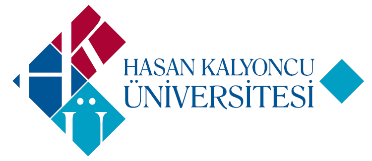 HASAN KALYONCU UNIVERSITYComputer Engineering DepartmentCOME 499 Project Selection FormGroup Name:Student 1Student 1Student 1Student 1NameStudent IDLastnameE-mailStudent 2Student 2Student 2Student 2NameStudent IDLastnameE-mailStudent 3Student 3Student 3Student 3NameStudent IDLastnameE-mailOrderProject NumberTitle of the Project12345Student 1Name SurnameSignatureStudent 2Name SurnameSignatureStudent 3Name SurnameSignature